DESCRIPTIF DE L’ACTIVITÉÉVALUATION – PRODUCTION  ÉCRITEVoici un formulaire pour obtenir une carte de fidélité d’un magasin. Remplissez ce formulaire.DOCUMENT FORMATEUR : PISTES DE CORRECTION ET DE NOTATIONTotal des points pour l’activité	(1 pt par réponse correcte)			/10Niveau CECRA1FilièreFLE A et FLE BCompétence évaluéeProduction écriteSupportFormulaire authentique d’adhésion pour obtenir une carte de fidélité à un magasin (bricolage/jardinage)Description de l’activitéL’apprenant doit remplir le formulaire d’adhésion pour obtenir une carte de fidélité d’Alliance BléCompétences langagières Compléter un formulaireCompétences communicatives évaluéesPeut porter des détails personnels dans un questionnaire (Réf. Cocof)Compétences linguistiques et socioculturelles (prérequis pour une réalisation optimale) - L’état civil- La date- L’adressePondération proposée pour l’activité10 points, 1 point par réponse correcte, ce qui inclut :Les cases à cocher « Monsieur/Madame/Mademoiselle » (pour les apprenantes, on ne tiendra pas compte de l’éventuelle confusion entre « Madame » et « Mademoiselle »)La date (du jour)La présence de la signatureOn ne tiendra pas compte des éventuelles erreurs orthographiques tant qu’elles n’empêchent pas de comprendre ce qui est écrit.Pour certains champs (email…) il est possible que l’étudiant n’ait rien à  remplir (il n’a pas d’email...) Dans ce cas, une barre oblique compte pour une réponse.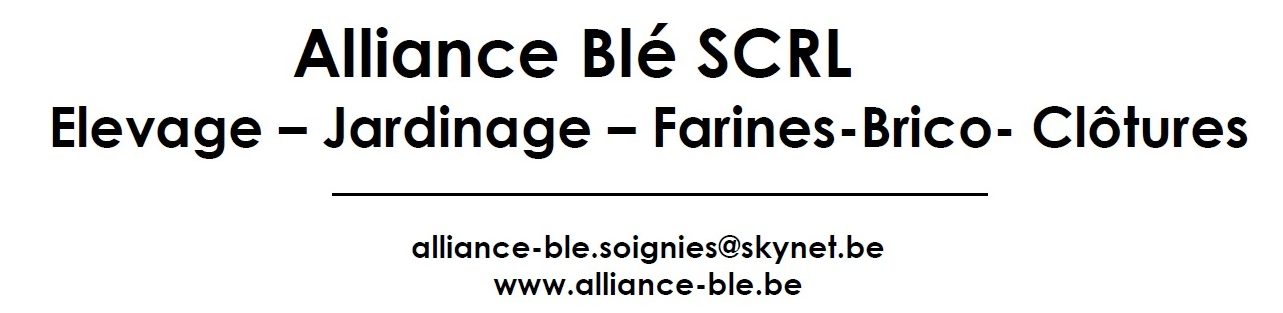 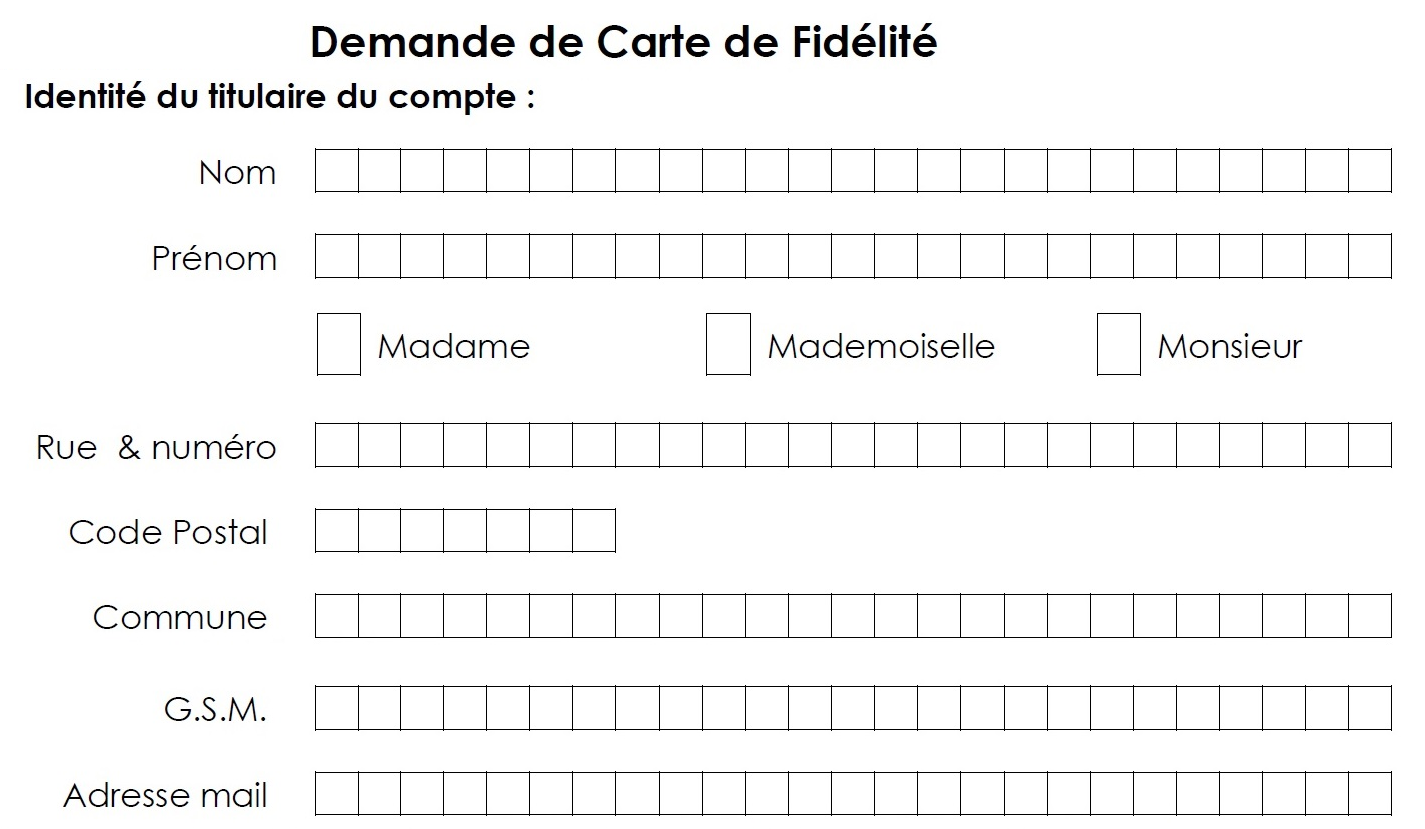 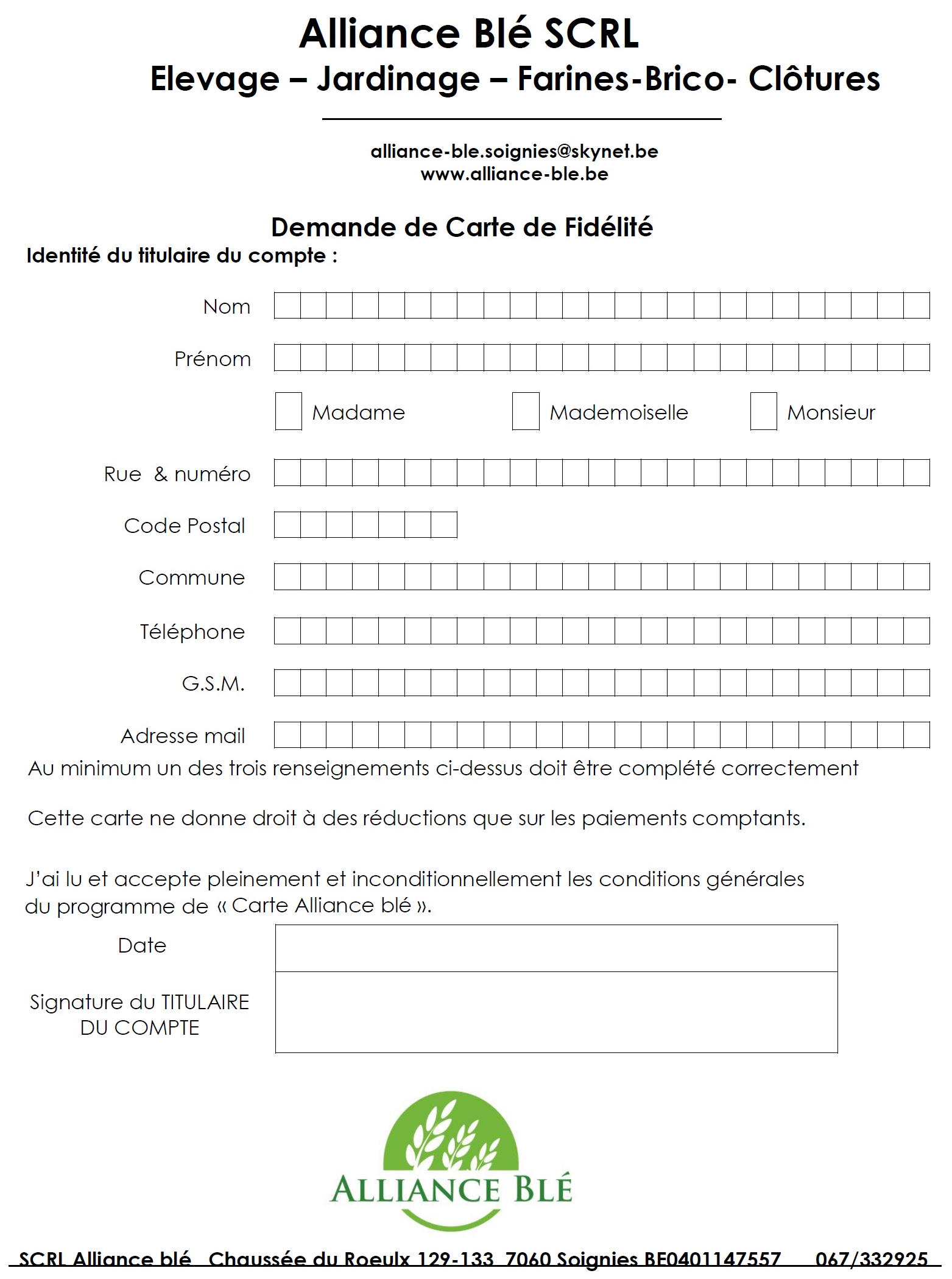 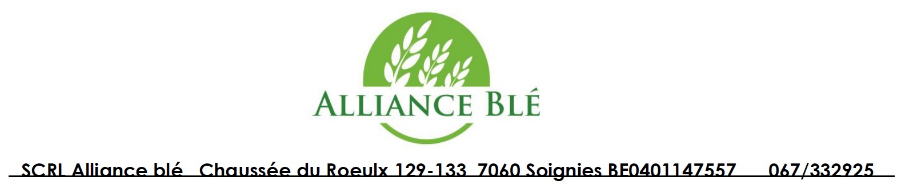 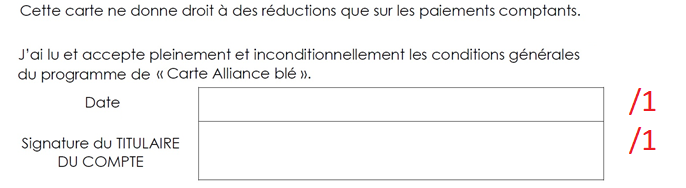 